番号見出し／本文タガログ語50布ナプキンの作り方Paggawa ng telang napkin50女性にとって生理用品は必需品です。物資が十分に行き届くまでの間、タオルハンカチや綿の下着、古着など吸水性のある布を使って、ナプキンを簡単に作ることができます。
（PDFファイルに写真付きの解説があります）Ang napkin ay isa sa mga kinakailangan gamit para sa mga kababaihan. Habang kulang pa ang mga gamit na kinakailangan sa pang-araw-araw na buhay, madaling makakagawa ng napkin na gamit ng telang madaling makakasipsip ng tubig tulad ng tuwalya, panyo, underwear na gawa sa bulak o damit na segundomano.Ihanda ang telang kasinlaki ng panyo (20〜25cm×20〜25cm).Tiklupin paginta ang 1/3 na bahagi sa kanan at kaliwa.Ilagay sa ibabaw ng underwear.Kapag walang tubig, baliktarin ninyo ang pagtitiklop ng tela para magamit uli ang malinis na bahagi ng tela.  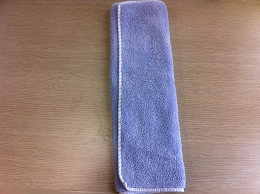 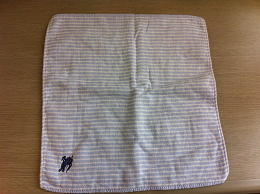 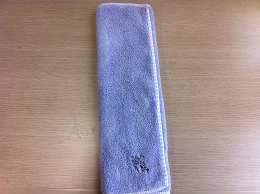 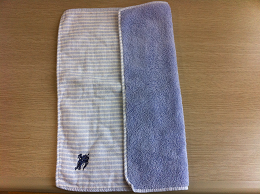 